ПАМЯТКАДЛЯ РОДИТЕЛЕЙ ПО ОЦЕНКЕ СУИЦИДАЛЬНОГО РИСКАИ ПРЕДОТВРАЩЕНИЮ СУИЦИДА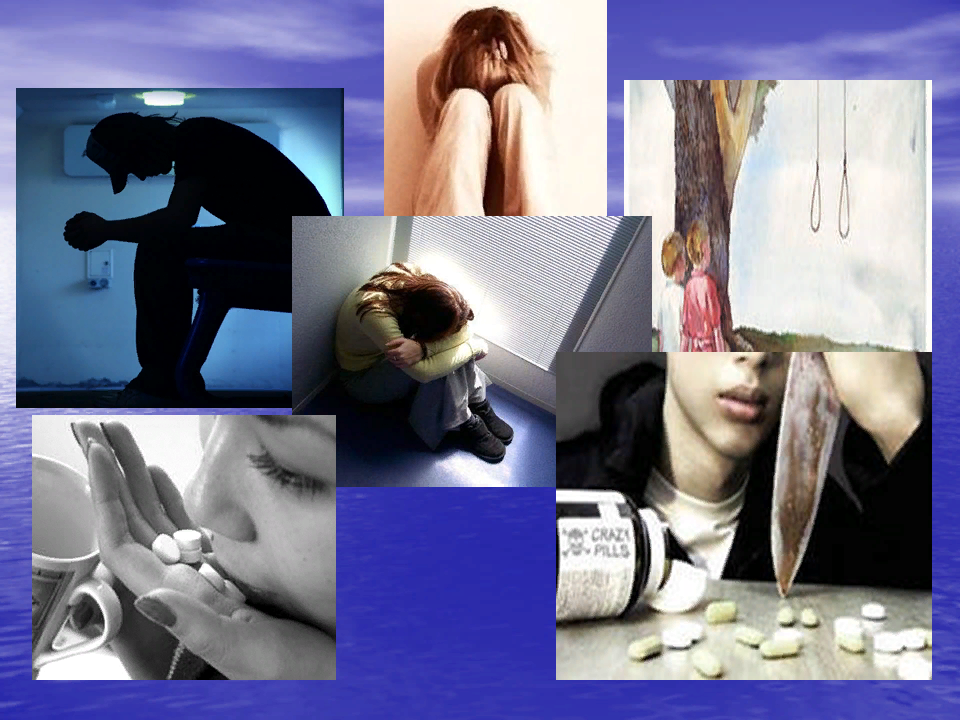 Уважаемые Родители!Задумайтесь, часто ли вы улыбаетесь своему ребенку, говорите с ним о его делах, искренне интересуетесь делами в школе, взаимоотношениями с друзьями, одноклассниками...Ваше внимательное отношение к ребенку может помочь предотвратить беду!ВАЖНАЯ ИНФОРМАЦИЯ- Повод для суицида может быть с точки зрения взрослых пустяковый- У детей недостаточно опыта переживания страдания, им кажется, что их ситуация исключительная, а душевная боль никогда не кончится.- Дети не осознают факта необратимости смерти, им кажется, что они смогут воспользоваться плодами своего поступка.- Многие подростки считают суицид проявлением силы характера.- Чаще всего дети совершают суицидальные попытки, чтобы изменить мир вокруг себя.- Ребенку трудно просчитать ситуацию, поэтому часто демонстративные суициды заканчиваются смертью.СУИЦИД ВОЗМОЖНО ПРЕДОТВРАТИТЬ.Важно вовремя увидеть знаки эмоционального неблагополучия:- Высказывания о нежелании жить: "скоро все закончится..", "у вас больше не будет проблем со мной...", "все надоело, я никому не нужен..." и т.д.- Частые смены настроения- Изменения в привычном режиме питания, сна- Рассеянность, невозможность сосредоточиться- Стремление к уединению- Потеря интереса к любимым занятиям- Раздача значимых (ценных) для ребенка вещей- Пессимистические высказывания: "у меня ничего не получится...", "я не смогу..." и т.д.- Резкое снижение успеваемости, пропуски уроков- Употребление психоактивных веществ- Чрезмерный интерес к теме смертиЕСЛИ ВЫ ЗАМЕТИЛИ ПРИЗНАКИ ОПАСНОСТИ, НУЖНО:- Попытаться выяснить причины кризисного состояния ребенка;- Окружить ребенка вниманием и заботой;- Обратиться за помощью к психологу.- В случае длительно сохраняющихся признаков, таких, как отсутствие интереса к деятельности, плохое настроение, изменение сна, аппетита, необходимо обратиться за помощью к психиатру, психотерапевту.ПАМЯТКА ДЛЯ РОДИТЕЛЕЙ ПО ПРОФИЛАКТИКЕ СУИЦИДАСуицид - намеренное, умышленное лишение себя жизни. Суицид может иметь место, если проблема, конфликт остаются актуальными и нерешенными в течение длительного времени, и при этом ребенок ни с кем из своего окружения не делится личными переживаниями.Будьте бдительны! Суждение, что люди, решившиеся на суицид, никому не говорят о своих намерениях, неверно.Ребенок может прямо говорить о суициде, может рассуждать о бессмысленности жизни, что без него в этом мире будет лучше.Должны насторожить фразы типа: "все надоело", "ненавижу всех и себя", "пора положить всему конец", "когда все это кончится", "так жить невозможно", вопросы "а что бы ты делал, если бы меня не стало?", рассуждения о похоронах.Тревожным сигналом является попытка раздать все долги, помириться с "врагами", "обидчиками", раздарить свои вещи, особенно с упоминанием о том, что они ему не понадобятся.Также следует обратить особое внимание на:- утрату интереса к любимым занятиям, снижение активности, апатия, безволие;- появление тяги к уединению, отдаление от близких людей;- резкие перепады настроения, неадекватная реакция на слова, беспричинные слезы;- плохое поведение в школе, прогулы, нарушения дисциплины;- склонность к риску и неоправданным и опрометчивым поступкам;- потеря аппетита, плохое самочувствие, бессонница, кошмары во сне;- стремление привести дела в порядок, подвести итоги, просить прощение за все, что было;- самообвинения или, наоборот, признание в зависимости от других;- шутки и иронические высказывания либо философские размышления на тему смерти.